ЧЕРКАСЬКА МІСЬКА РАДА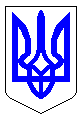 ЧЕРКАСЬКА МІСЬКА РАДАВИКОНАВЧИЙ КОМІТЕТРІШЕННЯВід 12.03.2020 № 242Про заходи, що здійснюються виконавчими органамиЧеркаської міської ради,з недопущення поширення випадків коронавірусної інфекції З метою проведення профілактичних заходів з недопущення поширення випадків нової коронавірусної інфекції при здійсненні виконавчими органами Черкаської міської ради своїх повноважень, наданні послуг (адміністративних, соціальних та інших), прийомі громадян, враховуючи постанову Кабінету Міністрів України від 11.03.2020 № 211 «Про запобігання поширенню на території України коронавірусу COVID-19», протокол місцевої комісії з питань техногенно-екологічної безпеки та надзвичайних ситуацій від 11.03.2020 № 4, відповідно до ст. 30 Закону України «Про захист населення від інфекційних хвороб», ст. 40 Закону України «Про місцеве самоврядування в Україні» виконавчий комітет Черкаської міської ради,ВИРІШИВ:  1. На час дії на усій території України карантину, запровадити у виконавчих органах Черкаської міської ради такі заходи:1.1.	 скасувати проведення особистих прийомів громадян посадовими особами Черкаської міської ради та її виконавчих органів з урахуванням строку карантину;1.2.	 обмежити відвідування адміністративних будівель, визначивши  місця та графіки прийому громадян  керівниками департаментів, управлінь та відділів міської ради в приміщенні міської ради, Центрі надання адміністративних послуг і департаменті соціальної політики;1.3. утриматись від проведення щотижневих нарад, засідань дорадчих, консультативних органів, утворених при виконавчому комітеті Черкаської міської ради, виконавчих органах ради, семінарів, конференцій та інших заходів. Допускається проведення заходів (засідань, нарад, комісій, тощо), які прямо передбачені законом, із залученням мінімально можливої кількості осіб;1.4. засідання виконавчого комітету Черкаської міської ради проводити із забезпеченням можливості присутності на них представників засобів масової інформації. Особи, які не запрошені і бажають взяти участь у засіданні, можуть бути присутні лише під час розгляду питання, що їх стосується, при цьому загальна кількість осіб, присутніх в приміщенні, не має перевищувати 30 осіб. Якщо на засіданні розглядається питання, що стосується великої кількості осіб, такі особи направляють для участі в засіданні делеговану особу;1.5. рекомендувати громадянам оформляти звернення письмово та направляти поштою, залишати у скриньці для скарг і пропозицій або направляти електронною поштою (відповідне оголошення розмістити при вході в будівлю, на веб-порталі міської ради).2. На час дії на усій території України карантину керівникам виконавчих органів Черкаської міської ради:2.1. здійснювати заходи, передбачені протоколами місцевої та регіональної комісій з питань техногенно-екологічної безпеки та надзвичайних ситуацій;2.2.	надавати роз’яснення працівникам місцевого самоврядування про можливість отримання відпусток згідно із Законом України «Про відпустки», переведення на неповний робочий час згідно з ст. 56 КЗпПУ;2.3.	безперешкодно погоджувати/надавати частину щорічної відпустки не за затвердженим графіком відпусток, а за бажанням осіб;2.4.	відмовитись від участі в заходах, а також від закордонних  відряджень, які не є обов’язковими до участі; 2.5.	рекомендувати працівникам, які перебувають за кордоном, та повернуться у період дії карантину, перебувати вдома протягом 2 тижнів (відпустка - самоізоляція);2.6.	проводити роз’яснювальну роботу серед працівників щодо обов’язкового звернення до лікувальних закладів з ознаками гострого респіраторно-вірусного захворювання, не приховування інформації про перебування за кордоном;2.7.	забезпечити недопущення до роботи працівників з ознаками інфекційного захворювання;2.8.	надавати перевагу здійснення електронного документообігу, а спілкування -  телефонним або електронним способами;2.9.	запровадити практику дистанційного спілкування з представниками ЗМІ: в режимі он-лайн, телефоном або електронною поштою, коли йдеться, зокрема, про надання коментарів; 2.10. дозволити працівникам відмовляти у прийомі громадянам, які мають явні ознаки ГРВІ (почервоніння очей, носу, лихоманки, нежитю, кашлю та ін.);2.11. здійснювати організацію робочих місць працівників таким чином, щоб забезпечити відстань між працівниками та  громадянами більше 1 метра;2.12.	 дотримуватись рекомендації МОЗ щодо проведення профілактичних заходів з недопущення поширення випадків COVID-19 на підприємствах та в установах щодо організації посиленого дезінфекційного режиму, зокрема шляхом забезпечення наявності одноразових серветок та/або серветок зі спиртовмісним антисептиком в місцях спільного користування, для самостійного витирання поверхонь працівниками перед використанням або кількістю антисептичних засобів, диспенсерами, дозаторами для дотримання заходів гігієни рук, здійснити закупівлю цих засобів;2.13.	 здійснювати провітрювання приміщень кожні 2-3 години;2.14.	 забезпечити вхідний санітарний контроль в Центрі надання адміністративних послуг, департаменті соціальної політики та інших місцях прийому громадян.3. Балансоутримувачам приміщень (будівель, споруд) комунальної форми власності невідкладно:3.1.	організувати посилений дезінфекційний режим шляхом здійснення вологого прибирання приміщень (зокрема кнопок ліфтів, ручок дверей та перил у приміщенні) з дезінфекційними засобами двічі на день;3.2.	забезпечити наявність засобів особистої гігієни у вбиральнях (наявність проточної води, рідкого мила, паперових рушників);3.3.	забезпечити вологе прибирання приміщень та оброблення дверних ручок з дезінфекційними засобами двічі на день;3.4.	здійснювати провітрювання приміщень кожні 2-3 години;3.5.	розмістити у вбиральнях інструкції щодо правильного миття рук.4. Рекомендувати Черкаській міській раді врегулювати питання щодо присутності на її засіданнях запрошених, але при цьому забезпечити гласність та відкритість її роботи.5. Доручити управлінню інформаційної політики Черкаської міської ради (Крилов А. О.) оприлюднити рішення в засобах масової інформації.  6. Контроль за виконанням рішення покласти на міського голову Бондаренка А.В. Міський голова	                                               		  	А.В. Бондаренко